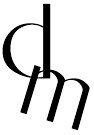 Καβάλα __/__/__Βεβαιώνεται ότι ο/η__________________________________ του _______________________________με Α.Ε.Μ. _____. είναι Μεταπτυχιακός/ή Φοιτητής/τρια δευτερου κύκλου σπουδών του ______ εξ/νου  του Π.Μ.Σ. «Ψηφιακό Μάρκετινγκ (Digital Marketing)» του Διεθνούς Πανεπιστημίου της Ελλάδος και σήμερα _______________________/___/20___., πήρε μέρος στις εξετάσεις του μαθήματος: ___________________________________________της εξεταστικής περιόδου Ιανουαρίου-Φεβρουαρίου / Ιουνίου-Ιουλίου / Σεπτεμβρίου του Ακαδημαϊκού Έτους 20___/20___.Ο/Η Διδάσκων Καθηγητής/τρια___________________________(Υπογραφή & Ονοματεπώνυμο)Θεωρήθηκε από την Γραμματεία του Τμήματος